Periodo de evaluación del riesgo:Considerar los posibles escenarios que pueden afectar a su organización/proceso/producto y/o servicio: interrupción de la cadena de suministro, los cambios tecnológicos, las presiones competitivas, cambios de divisas, la escase de materias primas, aumentos del precio del petróleo, paros laborales, recesión económica, el aumento de los requisitos legales, etc.1. Valoración de los riesgos.Nota: Asignar calificación para los criterios de consecuencias más altos previstos.2. Identificación de los riesgos evaluados, acciones de mitigación y oportunidades de mejora de los riesgos. Valoración de la probabilidad del riesgo. (Tome en cuenta los plazos)Tipo de medidas de mitigación.Índice de Riesgo: Bajo (1-8), Medio (9-16), Alto (17-25)3. Flujo de la gestión de riesgos y oportunidades1. Entender a la organización y su contexto. (4.1 ISO 9001:2015)2. Entender las necesidades y expectativas de las partes interesadas. (4.2 ISO 9001:2015)3. Identificar los objetivos relevantes del SIG. (6.2 ISO 9001:2015)4. Identificar los eventos que pudieran afectar a la consecución de los objetivos.5. Determinar la tolerancia al riesgo.6. Evaluar la probabilidad y el impacto de los riesgos inherentes.7. Evaluar la cartera de riesgos y determinar las respuestas al riesgo.8. Evaluar probabilidad y el impacto de los riesgos residuales.4. Riesgo inherente, riesgo y oportunidades.El riesgo inherente es el nivel de riesgo propio de la naturaleza del proceso que no puede ser eliminado.El riesgo residual es el riesgo estimado después de que las respuestas consideradas se ponen en su lugar.Los riesgos positivos pueden ser oportunidades.5. Oportunidades óptima de la toma de riesgo.Las organizaciones persiguen el valor, aportando un bien a cambio de una ganancia financiera, en ocasiones asumiendo riesgos internos y externos. El valor es una función del riesgo y la ganancia. Cada decisión o bien aumenta, preserva o erosiona el valor. Teniendo en cuenta que el riesgo es parte integral de la búsqueda de valor, las empresas estratégicamente no se esfuerzan por eliminar el riesgo o incluso por minimizarlo, una perspectiva que representa un cambio fundamental desde el punto de la visión tradicional del riesgo como algo a evitar.Más bien, estas empresas buscan gestionar su exposición al riesgo en todas sus partes para que, en un momento dado, incurran lo suficientes tipos de riesgos en los niveles adecuados – ni más, ni menos – para perseguir eficazmente los objetivos estratégicos. Este es el “punto dulce”, o la zona óptima de riesgos.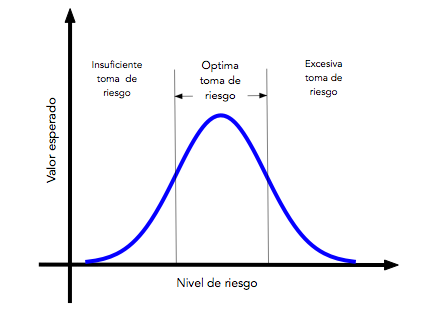 Identificación de RiesgoIdentificación de Riesgo                                            EvidenciaClasificaciónProbabilidad del riesgo(1 a 5)ClasificaciónConsecuencia del riesgo(1 a 5)Índice de riesgoP x C = I(1 a 5)Evaluación de RiesgoBajo-Medio-Alto(1-8) (9-16) (17-25)Acción y Temporalidad para tratar los riesgos y oportunidadesAcción y Temporalidad para tratar los riesgos y oportunidadesConsecuencia de no atender el RiesgoOportunidad de MejoraFuente del riesgoRiesgo                                            EvidenciaClasificaciónProbabilidad del riesgo(1 a 5)ClasificaciónConsecuencia del riesgo(1 a 5)Índice de riesgoP x C = I(1 a 5)Evaluación de RiesgoBajo-Medio-Alto(1-8) (9-16) (17-25)Acción y Temporalidad para tratar los riesgos y oportunidadesAcción y Temporalidad para tratar los riesgos y oportunidadesConsecuencia de no atender el RiesgoOportunidad de MejoraRevisión EnergéticaNo identificar los usos significativos de la energíaFormatos de revisión energética144BajaRealizar el análisis energéticoInmediatoFalta de mejora en el sistemaMejora en el desempeño energéticoEquipos consumidores de energíaConsumo excesivo de energíaBitácora de usos y consumos de energía3412MedioPrograma de uso eficiente de la energía30 díasAumento del costo de la energíaDisminución de los equipos consumidores de energíaConsumo de energía eléctrica por iluminaciónConsumo excesivo de energíaInventarios de equipos de iluminación3412MedioPrograma de uso eficiente de la energía30 díasAumento del costo de la energíaDisminución de los usos de la energíaMantenimientoCortosPrograma de mantenimiento3412MedioRealizar el mantenimiento15 díasAumento en el gasto de compras de luminariasModificación de las instalaciones eléctricasConsumo de energíaAumento del consumo históricoHistorial de consumo de energía4416MedioAnalizar los usos de la energía8 díasAumento en las cargas de energía en la redDisminución en costos de la energíaTendencias del uso y consumo de la energíaFalta de análisis de las tendenciasIndicadores del SGEn2510MedioAnalizar los resultados de indicadores8 díasNo identificar las áreas de riesgos y mejora de la instituciónAnálisis de riesgosPersonal de la InstituciónMal manejo de las fuentes consumidoras de la energíaInventario energético2510MedioCapacitar sobre el uso y consumo de la energíaDurante el periodoConsumo excesivo de energíaMejora en el desempeño energéticoLínea Base EnergéticaMala identificación de los indicadores del SGEnFormato de íínea base energética144BajaRealizar el análisis de la LBEInmediatoMala toma de decisionesIdentificación de las áreas de mejoraValoraciónConsecuenciaCriterio (Impacto del riesgo para el negocio)1IncidentalImpacto en la institución insignificante. Se puede remediar rápidamente. Nada reportable a la alta dirección. No hay productos o servicios no conformes. Mínima insatisfacción de personal o el cliente. La pérdida financiera hasta $X.2MenorImpacto leve en la institución. Daños localizados. Incidente reportable a la alta dirección. Afectación menor a la conformidad de productos y servicios. Algunos problemas de insatisfacción del personal o el cliente. Pérdida financiera de $X a $X.3ModeradoImpacto limitado en la institución. Impacto moderado en ciertos recursos. Incidente reportable a la alta dirección con seguimiento. Correcciones en productos o servicios no conformes. Reportable a organismos legales con corrección. Problemas generalizados de insatisfacción del personal o el cliente. Périda financiera de $X a SX.4MayorImpacto serio en la institución. Impacto serio en los recursos. Significativa pérdida de mercado. Reportable a la alta dirección con seguimiento de su parte y acción correctiva. Correcciones a grupos de productos y servicios no conformes. Intervención seria de organismos legales. Alta rotación de personal. Pérdida financiera de $X a $X.5ExtremoImpacto desastroso en la institución. Daños mayores en gran cantidad de recursos. Dramática pérdida de mercado. Serios problemas legales (litigaciones, multas, cierre). Daños irreparables en la satisfacción de clientes y empleados. Cierre potencial del negocio. Pérdidas financieras de $X o más.ValoraciónProbabilidadCriterios (probabilidad de ocurrencia de riesgo)1RaraPoco probable que ocurra, pero posible2ImprobableImprobable, pero puede que se produzca3PosibleOcurrirá varias veces4ProbableOcurrirá con frecuencia5Casi seguroContinuamente con experienciaTipoOpciónDescripción1EvitarRetirarse de la actividad2EliminarElimine la fuente del riesgo3CambiarCambio de probabilidad o consecuencia4CompartirExternalizar riesgo o asegurarse contra él5MantenerAcepta el riesgo, decisión directivaRango de consecuenciasRango de consecuenciasRango de consecuenciasRango de consecuenciasRango de consecuencias12345Rango de Probabilidad112345Rango de Probabilidad2246810Rango de Probabilidad33691215Rango de Probabilidad448121620Rango de Probabilidad5510152025